Берегите хлеб!Задачи: ➢ формировать культуру взаимоотношений учащихся; ➢ умение работать в парах, группах;  ➢ развивать коммуникативные навыки учащихся;➢ развивать логическое мышление, внимательность и наблюдательность обучающихся,;➢ создать условия для положительной мотивации к учению путем применения игровых форм обучения;➢ способствовать развитию памяти обучающихся путем заучивания стихотворений; ➢ дать возможность читать стихотворения наизусть эмоционально, с артистизмом, используя мимику и жесты; ➢ воспитывать любовь к Родине, чувство патриотизма; ➢ способствовать достижению образовательной цели по многим учебным предметам (расширение кругозора);➢ дать возможность детям увидеть, какой долгий и трудоемкий путь проходит хлеб о зернышка, упавшего в землю до нашего стола;➢ воспитывать бережное отношение к хлебу, уважение к труду людей, выращивающих этот хлеб. Оформление: на центральной стене плакат с изображением каравая, плакат «Слава миру на Земле!», колосья, картины с изображением хлеба. Пословицы, правила пользования хлебом. На столе, накрытом скатертью, каравай, солонка, изделия из муки.Оборудование: проектор, презентация, каравай, выпечка, видеоматериалы по теме.В данном мероприятии задействованы практически все обучающиеся класса. Ход мероприятия «Хлеб» Григорий Виеру (читает ученик)Положит в землю человек зерно,Прольется дождь – зерно орошено.Крутая борозда и мягкий снегЗерно укроют на зиму от всех.Весною солнце выплывет в зенитИ новый колосок позолотит.Колосьев много в урожайный год,И человек их с поля уберет.И золотые руки пекарейРумяный хлеб замесят поскорей.- Здравствуйте, ребята! Вы уже догадались, о чем мы сегодня будем беседовать?! Конечно, о хлебе! Ребята, а вы знаете, что это такое? (Еда, без которой мы не сможем долго прожить, еда, которая требует очень много хлопот и забот, времени и сил, прежде чем он придет к нам на стол.)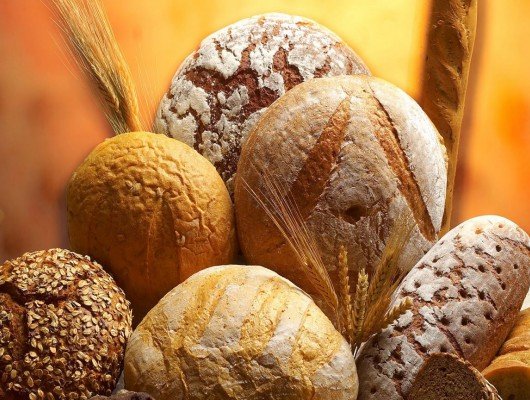 - Вот  сейчас мы и посмотрим, и внимательно послушаем, как же достается хлеб. Вдруг выходит ученик в костюме ученого (очки, галстук, папка).                    Хлеб? Вот невидаль, какая! Я по вкусу покупаю                      Белый, серый и ржаной!                      По дороге, между прочим, хлеб горячий вкусен очень.                      Я пока пройду свой путь, не могу не отщипнуть                      А потом его не ем – не люблю его совсем!                      Мне о хлебе все известно!                      Больше знать неинтересно.Выходит группа из 8 человек и читает стихи.1. Нет, товарищ наш ученый, ты послушай хоть бы раз,2. Про обычный хлеб печеный немудреный наш рассказ.3. Ведь обед нам не обед, если к супу хлеба нет.4. И не та на вкус картошка,Если хлеба нет ни крошки.Даже каша с хлебом краше!5. Гусь без хлеба ерунда!6. Хлеб – кормилец -  пища наша,Все: Хлеб насущный – сила наша,7. Молодецкая еда, -Говорит народ всегда.8. На работе и в походе у народа хлеб в почете!Все: С хлебом русский человек – Богатырь из века в век!  (Слова учителя к мальчику, рассказавшему стихотворение «Хлеб? Вот невидаль, какая!»-  Мой читатель, мой дружище, человек немногих лет, видишь – Хлеб не только пища, без которой жизни нет.Он – мерило дружбы верной, службы воинской примернойУ народа есть слова: «Хлеб – всей жизни голова!»- А теперь давайте посмотрим сценку про хлеб! 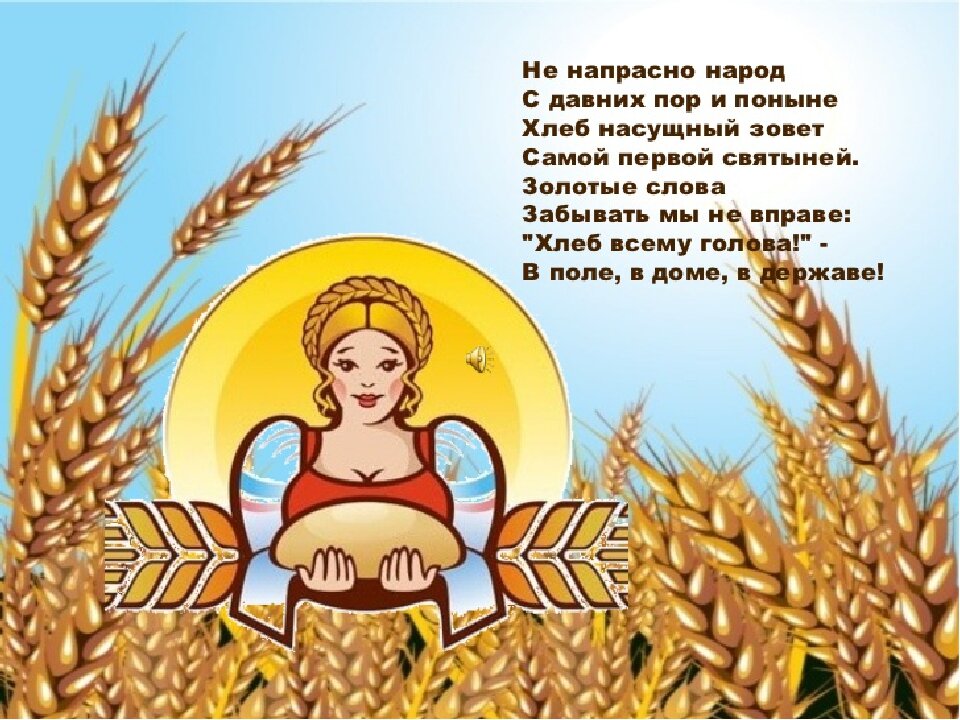 Инсценировка литовской сказкиКосил мужик траву на лугу. Уморился, присел пол кустом отдохнуть. Достал узелок, развязал и принялся за еду. Выходит из лесу голодный волк. Видит, мужик под кустом сидит и что-то ест. Подошел к нему волк и спрашивает:—Ты что ешь?—Хлеб!—А вкусный он?—Страсть какой вкусный!— Дай мне попробовать!—Милости прошу! Отломил мужик кусок хлеба и дал волку. Волк съел и облизнулся — вкусный был хлеб. Говорит волк человеку:— Что мне делать, чтобы и у меня всегда был свой хлеб? Научи меня!— Ладно, — согласился человек и начал учить волка. — Сперва надо вспахать землю…— А когда вспашешь, можно уж есть?— Ещё нет.  Потом землю надо пробороновать.— Тогда и хлеб будет?! —Ишь какой скорый! Надо рожь посеять.— А когда посеешь, можно уж есть?— Ещё нет. Надо подождать, пока она вырастет: взойдет, холодную зиму перезимует, весною вырастет, потом уж заколосится, потом наливаться начнет, потом зреть!— А когда вырастет, можно уж есть?— Ещё нет. Надо её сжать. Потом снопы связать, а уж снопы в крестцы поставить. Ветер их провеет, солнышко просушит, вот тогда вези на ток. — И есть можно хлеб?— Какой нетерпеливый! Первым делом надо снопы обмолотить, зерно в мешки собрать, мешки на мельницу отвезти да муку помолоть.— А когда смолотишь, можно уж есть?— Ещё нет. Из муки надо тесто замесить и ждать, покуда тесто взойдет(поднимется). Тогда в горячую печь сажать..— А когда испечёшь, можно есть?— Ага, вот тогда и наешься вволю!Подумал волк, подумал и говорит:— Нет! Не по мне эта работа – и долго, и хлопотно, и трудно… Как до сих пор обходился без хлеба, так, видно, и обойдусь.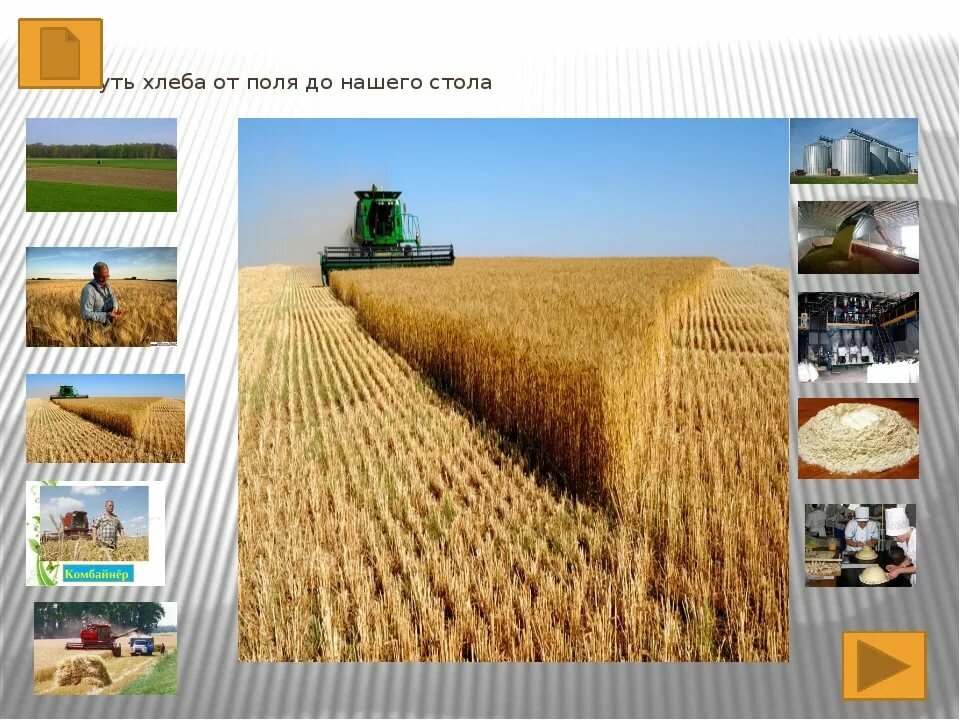 - Ну, что ребята! Долгая дорогая хлеба к нашему столу?!(Да!)- А какой бывает хлеб?(ответы детей)Ученики читают стихотворение.Хлеб не только белый, серый,Сдобный, докторский, ржаной.Он еще сказать к примеру,Трудовой и даровой.Легкий – тяжкий,Горький – сладкий,Хлеб различен меж собой.У него свой повадки,У него характер свой.Горький хлеб тебе неведом – Подневольного труда.Он знаком лишь нашим дедамВ те минувшие года,Той порою, когда босыеШли пешком и ночь и деньПо своей земле – России – Люди нищих деревень!Шли – искали место, где быЗаработать в мире хлеба.Хлеб слепой судьбы бедняцкой Горек был и тяжек был…Шел народ в огне сражений за свободу и за хлеб.Значит, правильны слова:Хлеб – всей жизни голова!Пышный, мягкий,Пропеченный,Подрумяненный слегка,Хлеб с горбушкой золоченой,Шел к тебе издалека.И пора мой друг взглянутьНа нелегкий этот путь.- Сейчас, конечно, поля убирают машины – комбайны. А люди, которые управляют этими машинами, называются – комбайнерами. А в целом те люди, которые делают хлеб, называются – хлеборобы! (видео №1, №2, №3 – в зависимости от целевой аудитории)- Ну, вот, вы стали настоящими свидетелями, как делается хлеб! А кто сможет пересказать путь хлеба к нам на стол?! - Молодцы! А теперь с помощью загадок мы проверим, насколько хорошо и внимательно вы все слушали и за всем наблюдали! 1. Белая беляна по полю гуляла,Домой пришла, в сусек легла.МУКА2. Стоят столбы точеные, головки золоченые.КОЛОСЬЯ В ПОЛЕ      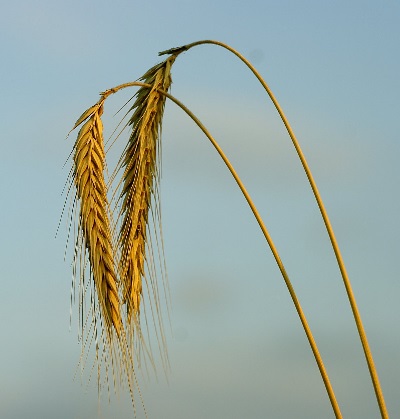 3. Сидела баба на пече, на коленом кирпиче,Не могла стерпеть, начала пыхтеть.КВАШНЯ   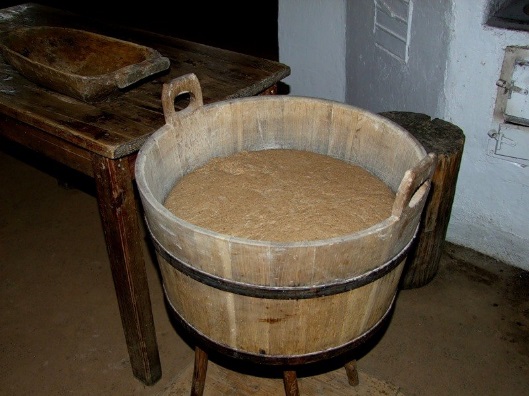 4. Возьму пыльно, сделано жидко.Брошу в пламень, будет как камень.ХЛЕБ ПЕКУТ 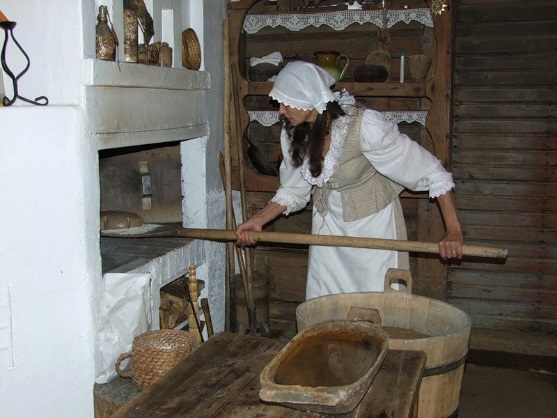 5. Мешен, квашен, вялен на стол поставлен.Всем нужен, да не всякий сделает.ХЛЕБ    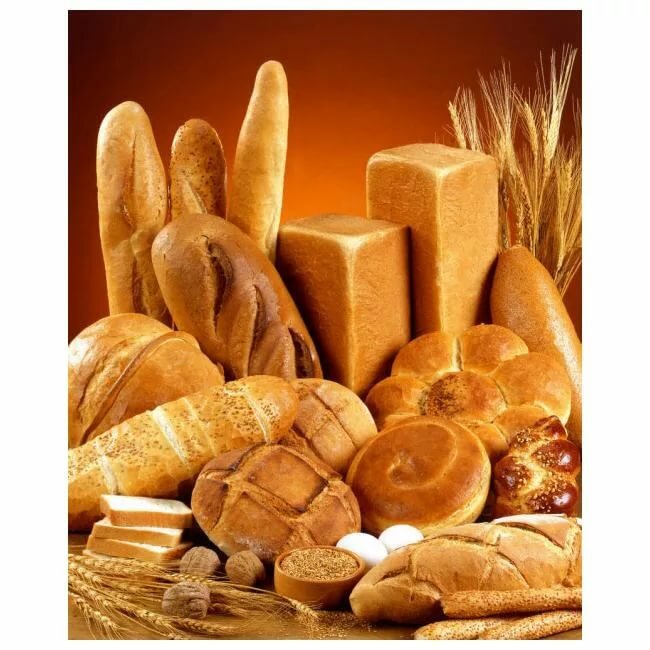 6. Загадаю загадку, закину за грядку;Моя загадка в год пойдет, колосом взойдет.ЗЕРНЫШКО  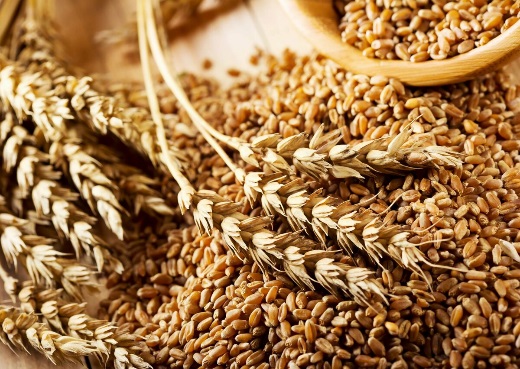 7. И комковато, и ноздревато,И мягко, и ломко, а всех милей…ХЛЕБ   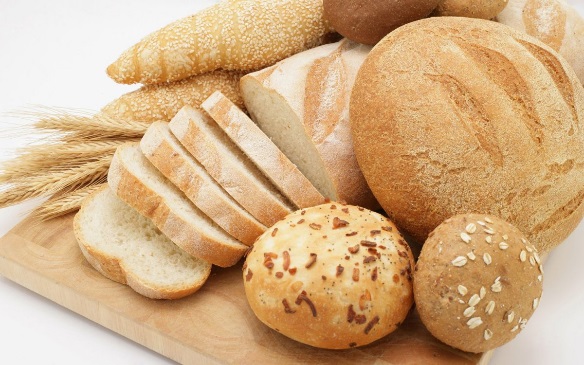 8. Две недели зеленится, две недели колосится,Две недели отцветает, две недели поливает,Две недели подсыхает.КОЛОСЬЯ   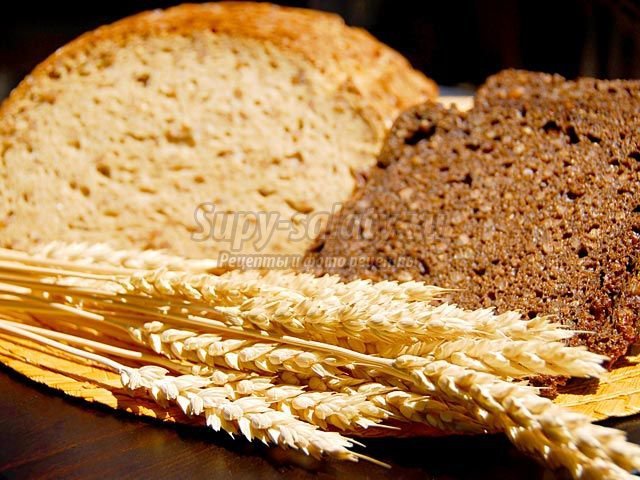 9. Вырос в поле колоском,  На столе лежит кускомХЛЕБ   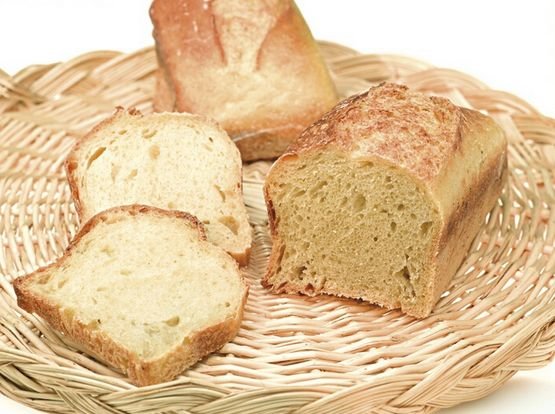 10. Вырос в поле домПолон дом зерном.Стены позолоченыСтавни заколочены!Золотист он и усатВ ста карманах сто ребятХодит дом ходуном на столе золотом.КОЛОС  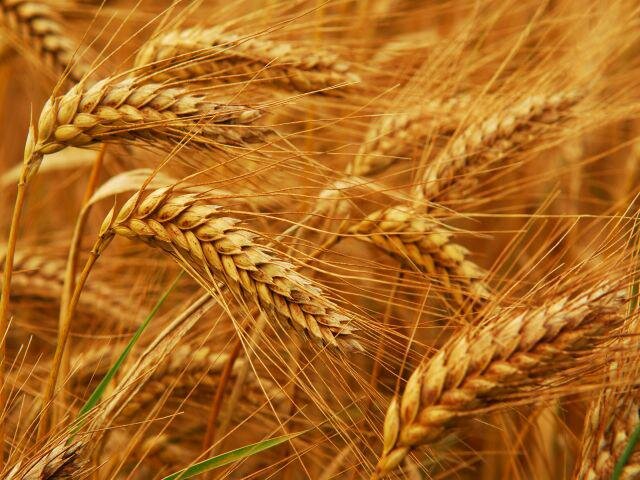     - Молодцы, ребята! А теперь предлагаю вашему вниманию случаи из нашей повседневной жизни. Каждый из вас отвечает самостоятельно, доказывает свое мнение (или работа в группах). 1) Ты обедал за столом. Твой приятель выхватил у тебя хлеб и сунул в чай. Твои действия: ➢ Ударишь его;➢ Сделаешь ему замечание;➢ Не скажешь ничего;➢ Пожалуешься учителю;➢ Примешь свои меры.2) Вышла из магазина женщина и уронила булку хлеба. Ты:➢ Сделаешь замечание;➢ Не скажешь ничего;➢ Примешь свои меры.3) Как ты поступишь, если кто-то из одноклассников кинул в тебя хлебом:➢ Ударишь его;➢ Сделаешь ему замечание;➢ Не скажешь ничего;➢ Пожалуешься учителю;➢ Примешь свои меры.4) После завтрака у вас осталось полкусочка хлеба. Как вы с ним поступите:➢ Выбросите;➢ Оставите и доедите после;➢ Свои меры. - Молодцы, ребята! Я вижу, что каждый из вас уже осознал значение хлеба на земле и изменил свое отношение к нему в лучшую сторону! Но давайте посмотрим историю из Ералаша с тем, кто неправильно относился к хлебу! Что же из этого вышло – смотрим внимательно!Видео №4 «Однажды в булочной»(Обсуждение видео: мальчик берет хлеб руками, а не специальными щипцами; играет с ним; небрежно смотрит его, откидывает)- Нет ничего горше и обиднее, чем боль и обида, нанесенная хлебу. Кто не ценит хлеб, тот не уважает людей и уже только потому не достоин уважения сам, кем бы он ни был.- А теперь предлагаем прослушать рассказ М.Глинской «Бережем хлеб»!Читают ученики.Мама дала Грише большой кусок хлеба и отправила его на улицу.Гриша ел хлеб. Хлеб был вкусный и душистый, с блестящей корочкой. Скоро мальчик наелся, а хлеба еще оставалось много. Тут ребята позвали Гришу в мячик играть. Что делать с хлебом? Гриша подумал и бросил хлеб на землю.Проходил мимо дядя Матвей, остановился и спросил: «Кто хлеб бросил?»-Он, он! — закричали ребята и показали на Гришу. Гриша сказал: «Я уже сыт, а хлеб оставался. У нас хлеба много, не жалко».Дядя Матвей снял с груди золотую звездочку и сказал:«Я звезду Героя за то, что хлеб вырастил, получил. А ты хлеб в грязи топчешь».Гриша заплакал: «Я не знал, что с хлебом делать. Досыта наелся, а он оставался…»- Ладно, — согласился дядя Матвей. — Если не знал — это другой разговор.— Поднял хлеб, положил на ладонь. — В этом кусочке моя работа, работа твоей матери, всей деревни работа. Хлеб любить и беречь надо. — Отдал его Грише и ушел.Гриша утер слезы и сказал ребятам: «Я тот хлеб сейчас съем».- Нельзя, — возразил Саня, — хлеб запачкан, заболеть можно.— Куда же теперь хлеб девать?В это время проезжала по дороге телега, а за телегой бежал жеребенок Лыска.— Отдадим хлеб Лыске, — предложила Нюра. Гриша протянул жеребенку хлеб. Лыска схватил ломоть, мигом съел и не уходит. Тянется мордой к ребятам: Давай еще! Axl Ах, как вкусно».- А в годы Великой Отечественной Войны хлеба не было. Его получали примерно один раз в неделю по 200 граммов на одного человека. И кто как не ветераны лучше знают ценность хлеба, и как он им дорог. 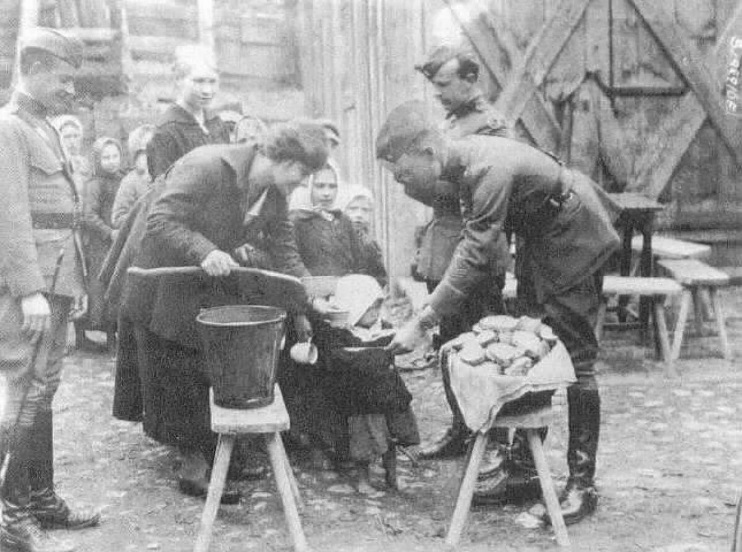          - Да, ребята! Горькая правда того времени. А теперь задания для вас в группах: соберите правильно разрезанные пословицы о хлебе! ( Без соли, без хлеба – половина обеда. Хлеб – всему голова. Из одной муки хлеба не испечешь.) Объясните значение пословиц!        - Итак, ребята! О чем же мы говорили сегодня, что вы узнали нового о хлебе? (Ответы детей) Какую ценность несло для вас данное мероприятие? (Ответы детей) Какие правила пользования хлебом ты открыл для себя и возьмешь с собою в жизнь?! Бери хлеба столько, сколько сможешь съесть.Не играй с хлебом.С уважением относись к тем, кто выращивает хлеб.Из черствого хлеба умей приготовить вкусное блюдо. (Свои правила!)        - Ну, что ж, ребята! Вот и подошло к концу наша встреча! Хотелось бы, что все, что мы сегодня здесь узнали и чему научились, осталось в ваших сердцах! Дороже злата и серебраОн – всем и всему голова.У хлеба значенье особоеДержавные держит права.И так повелось это исстари:Изба пирогами краснаХлеб – наиглавная исповедьПред жизнью во все времена.